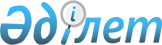 Банк шоттарының бар-жоғы және олардың нөмірлері туралы, осы шоттардағы ақшаның қалдығы мен қозғалысы туралы, сондай-ақ сыйақыны қоса алғанда, өтеу сомаларын көрсете отырып, активтер мен міндеттемелер туралы декларацияны ұсыну жөніндегі міндет туындаған, жеке тұлғаға берілген кредиттер туралы мәліметтердің нысандарын бекіту туралыҚазақстан Республикасы Қаржы министрінің 2018 жылғы 2 ақпандағы № 119 бұйрығы. Қазақстан Республикасының Әділет министрлігінде 2018 жылғы 21 ақпанда № 16408 болып тіркелді.
      РҚАО-ның ескертпесі!

      Осы бұйрықтың қолданысқа енгізілу тәртібін 4-т. қараңыз

      Ескерту. Бұйрықтың тақырыбы жаңа редакцияда – ҚР Қаржы министрінің 30.04.2021 № 420 (алғашқы ресми жарияланған күнінен кейін күнтізбелік он күн өткен соң қолданысқа енгізіледі) бұйрығымен.
      "Салық және бюджетке төленетін басқа да міндетті төлемдер туралы" 2017 жылғы 25 желтоқсандағы Қазақстан Республикасы Кодексінің (Салық кодексі) 24-бабының 13) және 14) тармақшаларына, "Қазақстан Республикасындағы банктер және банк қызметі туралы" 1995 жылғы 31 тамыздағы Қазақстан Республикасы Заңының 50-бабының 6-1-тармағына сәйкес БҰЙЫРАМЫН:
      1. Мыналар:
      1) осы бұйрыққа 1-қосымшаға сәйкес банк шоттарының бар-жоғы және олардың нөмірлері туралы, осы шоттардағы ақша қалдығы туралы мәліметтер нысаны;
      2) осы бұйрыққа 2-қосымшаға сәйкес банк шоттарындағы ақшаның қозғалысы туралы мәліметтер нысаны;
      3) осы бұйрыққа 3-қосымшаға сәйкес сыйақыны қоса алғанда, өтеу сомаларын көрсете отырып, активтері мен міндеттемелері туралы декларацияны тапсыру жөніндегі міндет туындаған, жеке тұлғаға берілген кредиттер туралы мәліметтердің нысаны бекітілсін.
      Ескерту. 1-тармақ жаңа редакцияда – ҚР Қаржы министрінің 30.04.2021 № 420 (алғашқы ресми жарияланған күнінен кейін күнтізбелік он күн өткен соң қолданысқа енгізіледі) бұйрығымен.


      2. Осы бұйрыққа 4-қосымшаға сәйкес тізбе бойынша Қазақстан Республикасы Қаржы министрлігінің кейбір бұйрықтарының күші жойылды деп танылсын.
      3. Қазақстан Республикасы Қаржы министрлігінің Мемлекеттік кірістер комитеті (А.М. Теңгебаев) заңнамада белгіленген тәртіппен:
      1) осы бұйрықтың Қазақстан Республикасының Әділет министрлігінде мемлекеттік тіркелуін;
      2) осы бұйрық мемлекеттік тіркелген күннен бастап күнтізбелік он күн ішінде оның көшірмесін қағаз және электронды түрде қазақ және орыс тілдерінде ресми жариялау және Қазақстан Республикасы нормативтік құқықтық актілерінің эталондық бақылау банкіне енгізу үшін "Қазақстан Республикасы Әділет министрлігінің Республикалық құқықтық ақпарат орталығы" шаруашылық жүргізу құқығындағы республикалық мемлекеттік кәсіпорнына жіберілуін;
      3) осы бұйрықтың Қазақстан Республикасы Қаржы министрлігінің интернет-ресурсында орналастырылуын;
      4) осы бұйрық Қазақстан Республикасының Әділет министрлігінде мемлекеттік тіркелгеннен кейін он жұмыс күні ішінде осы тармақтың 1), 2) және 3) тармақшаларында көзделген іс-шаралардың орындалуы туралы мәліметтерді Қазақстан Республикасы Қаржы министрлігінің Заң қызметі департаментіне ұсынуды қамтамасыз етсін.
      4. Осы бұйрық 2020 жылғы 1 қаңтардан бастап қолданысқа енгізілетін осы бұйрықтың 1-тармағының  2) және 3) тармақшаларын қоспағанда, оның алғаш рет ресми жарияланған күнінен кейінгі күнтізбелік он күн ішінде қолданысқа енгізіледі, бұл ретте осы бұйрықтың 1-тармағының 3) тармақшасы 2026 жылғы 1 қаңтарға дейін қолданыста болады.
      "КЕЛІСІЛДІ"
      Қазақстан Республикасының
      Ұлттық Банкі Төрағасы
      Д. Ақышев___________
      2018 жылғы 1 ақпан Банк шоттарының бар-жоғы және олардың нөмірлері туралы, осы шоттардағы ақшаның қалдығы туралы
20__ жылғы "__"_____ бастап 20__ жылғы "__"_____ аралығындағы кезең үшін мәліметтер
      Ескерту. 1-қосымша жаңа редакцияда – ҚР Қаржы министрінің 30.04.2021 № 420 (алғашқы ресми жарияланған күнінен кейін күнтізбелік он күн өткен соң қолданысқа енгізіледі) бұйрығымен.
      __________________________________________________________________________ 
      (нысанды жасауға жауапты тұлғаның тегі, аты, әкесінің аты (егер ол жеке басын 
      куәландыратын құжатта көрсетілсе), қолы) 
      __________________________________________________________________________ 
      (басшының тегі, аты, әкесінің аты (егер ол жеке басын куәландыратын құжатта 
      көрсетілсе), қолы)
      Ескерту:
      аббревиатураның толық жазылуы:
      *ЖСН – жеке сәйкестендіру нөмері;
      **БСН – бизнес-сәйкестендіру нөмері;
      ***БСК – банктік сәйкестендіру коды.
      "Банк шоттарының бар-жоғы және олардың нөмірлері туралы, осы шоттардағы ақшаның қалдығы туралы" деген нысанын толтыру бойынша түсіндірме осы нысанға қосымшаға сәйкес келтірілген.
      Көрсетілгіен мәліметтерді ұсыну мерзімі – мемлекеттік кірістер органының сұрау салуын алған күннен бастап 10 (он) жұмыс күні ішінде. "Банк шоттарының бар-жоғы және олардың нөмірлері туралы, осы шоттардағы ақшаның қалдығы туралы" нысанын толтыру бойынша түсіндірме 1. Жалпы ережелер
      1. Банк шоттарының бар-жоғы және олардың нөмірлері туралы, осы шоттардағы ақшаның қалдығы туралы мәліметтерді жинауға арналған нысан (бұдан әрі – Нысан) "Салық және бюджетке төленетін басқа да міндетті төлемдер туралы" Қазақстан Республикасының Кодексінің (Салық кодексі) 24-бабы 13) тармақшасына және "Қазақстан Республикасындағы банктер және банк қызметі туралы" Қазақстан Республикасының Заңының 50-бабы 6-1 және 6-2-тармақтарына сәйкес әзірленді.
      Нысанды жүргізудің негізгі міндеті банк шоттарының бар-жоғы және олардың нөмірлері туралы, осы шоттардағы ақшаның қалдығы туралы мәліметтерді алу болып табылады.
      2. Нысанды банктер, Қазақстан Республикасының бейрезиденті-банк филиалы және банк операцияларының жекелеген түрлерін жүзеге асыратын ұйымдар банк шоттарының бар-жоғы және олардың нөмірлері туралы, осы шоттардағы ақша қалдығы туралы мәліметтер бойынша мемлекеттік кірістер органының сұрау салуын алған күннен бастап 10 (он) жұмыс күні ішінде толтырады және ұсынады.
      3. Нысан 2021 жылдың 1 қаңтарынан бастап 2026 жылдың 1 қаңтарына дейінгі кезеңде активтер мен міндеттемелер туралы декларацияны ұсынуға міндетті жеке тұлғалар бойынша жіберіледі. 2. "Банк шоттарының бар-жоғы және олардың нөмірлері туралы, осы шоттардағы ақшаның қалдығы туралы" нысанын толтыру бойынша түсіндірме
      3. Нысанның 1-бағанында реттік нөмірі көрсетіледі.
      4. Нысанның 2-бағанында салық төлеушінің жеке сәйкестендіру нөмері/бизнес-сәйкестендіру нөмері (бұдан әрі - ЖСН/БСН) көрсетіледі.
      5. Нысанның 3-бағанында салық төлеушінің тегі, аты, әкесінің аты (ол болған кезде)/атауы көрсетіледі.
      6. Нысанның 4-бағанында банк шоттары ашылған Қазақстан Республикасының бейрезиденті-банк филиалының, олардың құрылымдық бөлімшелерінің бизнес сәйкестендіру нөмірі көрсетіледі.
      7. Нысанның 5-бағанында банк шоттары ашылған Қазақстан Республикасының бейрезиденті-банк филиалының, олардың құрылымдық бөлімшелерінің банктік сәйкестендіру коды (бұдан әрі – БСК) көрсетіледі.
      8. Нысанның 6-бағанында кредит берілген банктің, Қазақстан Республикасының бейрезиденті-банк филиалының, олардың құрылымдық бөлімшелерінің атауы көрсетіледі.
      9. Нысанның 7-бағанында банк шотының түрі көрсетіледі.
      10. Нысанның 8-бағанында банк шотындағы валюта түрі көрсетіледі.
      11. Нысанның 9-бағанында салық төлеушінің банк шотындағы нөмірі көрсетіледі.
      12. Нысанның 10-бағанында кезеңнің басындағы банк шотындағы ақша қалдығы көрсетіледі.
      13. Нысанның 11-бағанында кезеңнің соңындағы банк шотындағы ақша қалдығы көрсетіледі. Банк шоттарындағы ақшаның қозғалысы туралы 20__ жылғы "__"_____ бастап 20__ жылғы "__"_____ аралығындағы кезең үшін мәліметтер
      Ескерту. 2-қосымша жаңа редакцияда – ҚР Қаржы министрінің 30.04.2021 № 420 (алғашқы ресми жарияланған күнінен кейін күнтізбелік он күн өткен соң қолданысқа енгізіледі) бұйрығымен.
      кестенің жалғасы
      __________________________________________________________________________ 
      (нысанды жасауға жауапты тұлғаның тегі,аты,әкесінін аты (егер ол жеке басын 
      куәландыратын құжатта көрсетілсе), қолы) 
      __________________________________________________________________________ 
      (басшының тегі,аты,әкесінін аты (егер ол жеке басын куәландыратын құжатта 
      көрсетілсе), қолы)
      Ескерту:
      аббревиатураның таратып жазылуы:
      *ЖСН – жеке сәйкестендіру номері;
      **БСН – бизнес-сәйкестендіру номері;
      ***БСК – банктік сәйкестендіру коды.
      Осы нысаның қосымшасына сәйкес келтірілген "Банк шоттарындағы ақшаның қозғалысы туралы" нысанын толтыру бойынша түсіндірме.
      Көрсетілгіен мәліметтердін ұсыну мерзімі – салық органының сұрау сауалын алған күннен бастап он жұмыс күні ішінде. "Банк шоттарындағы ақшаның қозғалысы туралы" нысанын толтыру бойынша түсіндірме 1. Жалпы ережелер
      1. Банк шоттарындағы ақшаның қозғалысы туралы мәліметті жинауға арналған нысан (бұдан әрі – Нысан) "Салық және бюджетке төленетін басқа да міндетті төлемдер туралы" Қазақстан Республикасы Кодексінің (Салық кодексі) 24-бабының 13) тармақшасына және Қазақстан Республикасындағы банктер және банк қызметі туралы" Қазақстан Республикасы Заңының 50-бабының 6-1-тармағына сәйкес әзірленді. Нысанды жүргізудің негізгі міндеті банк шоттарындағы ақшаның қозғалысы туралы мәліметтерді алу болып табылады.
      2. Нысанды банк шоттарындағы ақшаның қозғалысы туралы мәліметтерге салық органының сұрау сауалын алған күннен бастап он жұмыс күні ішінде банк, Қазақстан Республикасының бейрезидент банкі немесе банк операцияларының жекелеген түрлерін жүзеге асыратын ұйымдар толтырады және ұсынады.
      3. Нысан банктерге, Қазақстан Республикасының бейрезидент банкі немесе банк операцияларының жекелеген түрлерін жүзеге асыратын ұйымдарына тексерілетін жеке тұлғаға қатысты салықтық тексеру кезінде жіберіледі. Басқа жағдайларда ақшаның қозғалысы туралы мәлімет жалпы сомамен (айналыммен) ұсынылады.
      4. Жалпыға бірдей декларациялау шеңберінде Нысан мыналарға:
      заңда белгіленген тәртіппен Қазақстан Республикасының Президенттігіне, Қазақстан Республикасы Парламентінің және мәслихаттың депутаттығына, сондай-ақ жергілікті өзін-өзі басқару органдарының мүшелігіне кандидат ретінде тіркелген адамға және оның жұбайына (зайыбына) қатысты;
      мемлекеттік лауазымға не мемлекеттік немесе оларға теңестірілген функцияларды орындауға байланысты лауазымға кандидат болып табылатын адамға және оның жұбайына (зайыбына) қатысты;
      өз өкілеттіктерін орындау кезеңінде мемлекеттік лауазым атқаратын адамға және осы кезеңде оның жұбайына (зайыбына) қатысты;
      жазасын өтеуден шартты түрде мерзімінен бұрын босатылған адамға қатысты жіберіледі. 2. "Банк шоттарындағы ақшаның қозғалысы туралы" нысанды толтыру бойынша түсіндірме
      3. Нысанның 1-бағанында реттік нөмірі көрсетіледі.
      4. Нысанның 2-бағанында салық төлеушінің жеке сәйкестендіру номері/бизнес-сәйкестендіру номері (бұдан әрі – ЖСН/ БСН) көрсетіледі.
      5. Нысанның 3-бағанында салық төлеушінің тегі, аты, әкесінің аты (ол болған жағдайда)/атауы көрсетіледі.
      6. Нысанның 4-бағанында банк шотына ақшаның түскен күні көрсетіледі.
      7. Нысанның 5-бағанында банк шотына түскен төлемінің сомасы көрсетіледі.
      8. Нысанның 6-бағанында ақша жөнелтушiнің ЖСН/БСН-і көрсетіледі.
      9. Нысанның 7-бағанында ақша жөнелтушiнің атауы көрсетіледі.
      10. Нысанның 8-бағанында ақша жөнелтушi банктің, Қазақстан Республикасының бейрезидент банкінің бөлімшесінің БСН-і көрсетіледі.
      11. Нысанның 9-бағанында ақша жөнелтушi банктің, Қазақстан Республикасының бейрезидент банкінің бөлімшесінің банктік сәйкестендіру коды (бұдан әрі – БСК) көрсетіледі.
      12. Нысанның 10-бағанында ақша жөнелтушi банктің, Қазақстан Республикасының бейрезидент банкінің бөлімшесінің атауы көрсетіледі.
      13. Нысанның 11-бағанында банк шотына түскен ақша төлемінің мақсаты көрсетіледі.
      14. Нысанның 12-бағанында ақша жөнелтушi-салық төлеушінің банк шотынан ақшаның аударылған күні көрсетіледі.
      15. Нысанның 13-бағанында ақша жөнелтушi-салық төлеушінің банк шотынан аударылған ақша төлемінің сомасы көрсетіледі.
      16. Нысанның 14-бағанында бенефициардың ЖСН/БСН көрсетіледі.
      17. Нысанның 15-бағанында бенефициардың атауы көрсетіледі.
      18. Нысанның 16-бағанында бенефициар банктің, Қазақстан Республикасының бейрезидент банкінің бөлімшесінің БСН көрсетіледі.
      19. Нысанның 17-бағанында бенефициар банктің, Қазақстан Республикасының бейрезидент банкінің бөлімшесінің БСК көрсетіледі.
      20. Нысанның 18-бағанында бенефициар банктің, Қазақстан Республикасының бейрезидент банкінің бөлімшесінің атауы көрсетіледі.
      21. Нысанның 19-бағанында ақша жөнелтушiнің банк шотынан аударған төлемнің мақсаты көрсетіледі. 20__ жылғы "__" _________ бастап 20__ жылғы "__" _________ аралығындағы кезең үшін сыйақыны қоса алғанда, өтеу сомаларын көрсете отырып, активтер мен міндеттемелер туралы декларацияны ұсыну жөніндегі міндет туындаған, жеке тұлғаға берілген кредиттер туралы мәліметтер
      Ескерту. 3-қосымша жаңа редакцияда – ҚР Қаржы министрінің 30.04.2021 № 420 (алғашқы ресми жарияланған күнінен кейін күнтізбелік он күн өткен соң қолданысқа енгізіледі) бұйрығымен.
      кестенің жалғасы
      кестенің жалғасы
      __________________________________________________________________________ 
      (нысанды жасауға жауапты тұлғаның тегі,аты,әкесінін аты (егер ол жеке басын 
      куәландыратын құжатта көрсетілсе), қолы) 
      __________________________________________________________________________ 
      (басшының тегі,аты,әкесінін аты (егер ол жеке басын куәландыратын құжатта 
      көрсетілсе), қолы)
      Ескерту:
      аббревиатураның таратып жазылуы:
      *ЖСН – жеке сәйкестендіру номері;
      **БСН – бизнес-сәйкестендіру номері;
      ***БСК – банктік сәйкестендіру коды.
      Осы нысаның қосымшасына сәйкес келтірілген "Сыйақыны қоса алғанда, өтеу сомаларын көрсете отырып, активтер мен міндеттемелер туралы декларацияны ұсыну жөніндегі міндет туындаған, жеке тұлғаға берілген кредиттер туралы мәліметтер" нысанын толтыру бойынша түсіндірме.
      Көрсетілгіен мәліметтердін ұсыну мерзімі – салық органының сұрау сауалын алған күннен бастап он жұмыс күні ішінде. "Сыйақыны қоса алғанда, өтеу сомаларын көрсете отырып, активтер мен міндеттемелер туралы декларацияны ұсыну жөніндегі міндет туындаған жеке тұлғаға берілген кредиттер туралы мәліметтер" нысанын толтыру бойынша түсіндірме 1. Жалпы ережелер
      1. Сыйақыны қоса алғанда, өтеу сомаларын көрсете отырып, активтер мен міндеттемелер туралы декларацияны ұсыну жөніндегі міндет туындаған жеке тұлғаға берілген кредиттер туралы мәліметтерді жинауға арналған нысан (бұдан әрі – Нысан) "Салық және бюджетке төленетін басқа да міндетті төлемдер туралы" Қазақстан Республикасы Кодексінің (Салық кодексі) 24-бабының 14) тармақшасына және Қазақстан Республикасының Заңының 50-бабы 6-2-тармағына сәйкес әзірленді.
      Нысанды жүргізудің негізгі міндеті сыйақыны қоса алғанда, өтеу сомаларын көрсете отырып, активтер мен міндеттемелер туралы декларацияны ұсыну жөніндегі міндет туындаған жеке тұлғаға берілген кредиттер туралы мәліметтерді алу болып табылады.
      2. Нысанды сыйақыны қоса алғанда, өтеу сомаларын көрсете отырып, активтер мен міндеттемелер туралы декларацияны ұсыну жөніндегі міндет туындаған жеке тұлғаға берілген кредиттер туралы мәліметтерге салық органының сұрау сауалын алған күннен бастап он жұмыс күні ішінде банк, Қазақстан Республикасының бейрезидент банкі немесе банк операцияларының жекелеген түрлерін жүзеге асыратын ұйымдар толтырады және ұсынады.
      3. Нысан 2021 жылдың 1 қаңтарынан бастап 2026 жылдың 1 қаңтарына дейінгі кезеңде активтер мен міндеттемелер туралы декларацияны ұсынуға міндетті жеке тұлғалар бойынша жіберіледі. 2. "Сыйақыны қоса алғанда, өтеу сомаларын көрсете отырып, активтер мен міндеттемелер туралы декларацияны ұсыну жөніндегі міндет туындаған жеке тұлғаға берілген кредиттер туралы мәліметтер" нысанын толтыру бойынша түсіндірме
      3. Нысанның 1-бағанында реттік нөмірі көрсетіледі.
      4. Нысанның 2-бағанында жеке тұлғаның жеке сәйкестендіру номері көрсетіледі.
      5. Нысанның 3-бағанында жеке тұлғаның тегі, аты, әкесінің аты (егер ол жеке басын куәландыратын құжатта көрсетілсе) көрсетіледі.
      6. Нысанның 4-бағанында кредит берген банктің, Қазақстан Республикасының бейрезидент банкінің бөлімшесінің, оның құрылымдық бөлімшелерінің бизнес сәйкестендіру номері көрсетіледі.
      7. Нысанның 5-бағанында кредит берілген банктің, Қазақстан Республикасының бейрезидент банкінің бөлімшесінің, оның құрылымдық бөлімшелерінің банктік сәйкестендіру коды көрсетіледі.
      8. Нысанның 6-бағанында кредит берілген банктің, Қазақстан Республикасының бейрезидент банкінің бөлімшесінің, оның құрылымдық бөлімшелерінің атауы көрсетіледі.
      9. Нысанның 7-бағанында кредит берілген күні көрсетіледі.
      10. Нысанның 8-бағанында кредит беру туралы шарттың нөмірі және күні көрсетіледі. Мәліметтер шарттар бөлігінде бөлек ұсынылады.
      11. Нысанның 9-бағанында жеке тұлғаның банк шотының нөмірі көрсетіледі.
      12. Нысанның 10-бағанында жеке тұлғаның банк шотының валютасы көрсетіледі.
      13. Нысанның 11-бағанында жеке тұлғаға берілген кредит сомасы көрсетіледі.
      14. Нысанның 12-бағанында шарт бойынша белгіленген шектің сомасы көрсетіледі.
      15. Нысанның 13-бағанында кезең басындағы кредит сомасының қалдығы көрсетіледі.
      16. Нысанның 14-бағанында негізгі қарыздың төлеген сомасы көрсетіледі.
      17. Нысанның 15-бағанында төленген сыйақы сомасы көрсетіледі.
      18. Нысанның 16-бағанында төленген пайыз сомасы көрсетіледі.
      19. Нысанның 17-бағанында кредиттің сыйақы қалдығының сомасы көрсетіледі.
      21. Нысанның 18-бағанында кредиттің пайыз қалдығының сомасы көрсетіледі.
      22. Нысанның 19-бағанында кредиттің негізгі қарызының қалдығының сомасы көрсетіледі.
      23. Нысанның 20-бағанында кредиттің түрі көрсетіледі. Қазақстан Республикасы Қаржы министрлігінің күші жойылған кейбір бұйрықтарының тізбесі
      1. "Банк шоттарының бар-жоғы және олардың нөмірлері туралы, осы шоттардағы ақшаның қалдығы мен қозғалысы туралы мәліметтер нысанын бекіту туралы" Қазақстан Республикасы Қаржы министрінің 2008 жылғы 29 желтоқсандағы № 625 бұйрығы (Қазақстан Республикасының Нормативтік құқықтық актілерді мемлекеттік тіркеу тізімінде № 5502 болып тіркелген, 2009 жылғы 3 сәуірде "Заң газеті" газетінде № 49 (1646) жарияланған).
      2. "Банк шоттарының бар-жоғы және олардың нөмірлері туралы, осы шоттардағы ақшаның қалдығы мен қозғалысы туралы мәліметтер нысанын бекіту туралы" Қазақстан Республикасы Қаржы министрінің 2008 жылғы 29 желтоқсандағы № 625 бұйрығына өзгерістер енгізу туралы" Қазақстан Республикасы Қаржы министрінің 2015 жылғы 31 наурыздағы № 242 бұйрығы (Қазақстан Республикасының нормативтік құқықтық актілерді мемлекеттік тіркеу тізімінде № 10997 болып тіркелген, 2015 жылғы 1 маусымда "Әділет" ақпараттық-құқықтық жүйесінде жарияланған).
      3. "Банк шоттарының бар-жоғы және олардың нөмірлері туралы, осы шоттардағы ақшаның қалдығы мен қозғалысы туралы мәліметтер нысанын бекіту туралы Қазақстан Республикасы Қаржы министрінің 2008 жылғы 29 желтоқсандағы № 625 бұйрығына өзгерістер мен толықтырулар енгізу туралы" Қазақстан Республикасы Қаржы министрінің міндетін атқарушы 2016 жылғы 8 шілдегі № 360 бұйрығы (Қазақстан Республикасының нормативтік құқықтық актілерді мемлекеттік тіркеу тізімінде № 14125 болып тіркелген, 2016 жылғы 7 қыркүйекте "Әділет" ақпараттық-құқықтық жүйесінде жарияланған).
      4. "Қазақстан Республикасы Қаржы министрлігінің кейбір бұйрықтарына өзгерістер мен толықтырулар енгізу туралы" Қазақстан Республикасы Қаржы министрінің 2017 жылғы 31 наурыздағы № 213 бұйрығымен бекітілген (Қазақстан Республикасының нормативтік құқықтық актілерді мемлекеттік тіркеу тізімінде № 15096 болып тіркелген, 2017 жылғы 13 маусымда Қазақстан Республикасы нормативтік құқықтық актілерінің эталондық бақылау банкінде жарияланған) өзгерістер мен толықтырулар енгізілетін Қазақстан Республикасы Қаржы министрлігінің бұйрықтары тізбесінің 1-тармағы.
					© 2012. Қазақстан Республикасы Әділет министрлігінің «Қазақстан Республикасының Заңнама және құқықтық ақпарат институты» ШЖҚ РМК
				
      Қазақстан Республикасының Қаржы министрі 

Б. Сұлтанов
Қазақстан Республикасы
Қаржы министрінің
2018 жылғы 2 ақпандағы
№ 119 бұйрығына
1-қосымшаНысан
№
Салық төлеуші
Салық төлеуші
Банктің, Қазақстан Республикасының бейрезиденті-банк филиалының, банк шоттары ашылған оның құрылымдық бөлімшелерінің деректемелері
Банктің, Қазақстан Республикасының бейрезиденті-банк филиалының, банк шоттары ашылған оның құрылымдық бөлімшелерінің деректемелері
Банктің, Қазақстан Республикасының бейрезиденті-банк филиалының, банк шоттары ашылған оның құрылымдық бөлімшелерінің деректемелері
Банк шотының түрі
Банк шотындағы валюта
Банк шотындағы нөмірі
Кезеңнің басындағы банк шотындағы ақша қалдығы
Кезеңнің соңындағы банк шотындағы ақша қалдығы
№
ЖСН*/БСН**
тегі, аты, әкесінің аты (ол болған кезде)/атауы
БСН**
БСК***
атауы
Банк шотының түрі
Банк шотындағы валюта
Банк шотындағы нөмірі
Кезеңнің басындағы банк шотындағы ақша қалдығы
Кезеңнің соңындағы банк шотындағы ақша қалдығы
1
2
3
4
5
6
7
8
9
10
11"Банк шоттарының бар-жоғы 
және олардың нөмірлері туралы, 
осы шоттардағы ақшаның 
қалдығы туралы" нысанына
қосымшаҚазақстан Республикасы
Қаржы министрінің
2018 жылғы 2 ақпандағы
№ 119 бұйрығына
2-қосымшаНысан
№
Салық төлеуші
Салық төлеуші
Салық төлеушінің банк шоттарындағы ақшаның қозғалысы
Салық төлеушінің банк шоттарындағы ақшаның қозғалысы
Салық төлеушінің банк шоттарындағы ақшаның қозғалысы
Салық төлеушінің банк шоттарындағы ақшаның қозғалысы
Салық төлеушінің банк шоттарындағы ақшаның қозғалысы
Салық төлеушінің банк шоттарындағы ақшаның қозғалысы
Салық төлеушінің банк шоттарындағы ақшаның қозғалысы
Салық төлеушінің банк шоттарындағы ақшаның қозғалысы
№
ЖСН*/БСН**
тегі, аты, әкесінің аты (ол болған жағдайда)/атауы
банк шотына ақшаның түсуі
банк шотына ақшаның түсуі
банк шотына ақшаның түсуі
банк шотына ақшаның түсуі
банк шотына ақшаның түсуі
банк шотына ақшаның түсуі
банк шотына ақшаның түсуі
банк шотына ақшаның түсуі
№
ЖСН*/БСН**
тегі, аты, әкесінің аты (ол болған жағдайда)/атауы
күні
төлем сомасы
ақшаны жөнелтушi
ақшаны жөнелтушi
жіберуші банктің, Қазақстан Республикасының бейрезидент банкінің бөлімшесінің деректемелері
жіберуші банктің, Қазақстан Республикасының бейрезидент банкінің бөлімшесінің деректемелері
жіберуші банктің, Қазақстан Республикасының бейрезидент банкінің бөлімшесінің деректемелері
төлемнің мақсаты
№
ЖСН*/БСН**
тегі, аты, әкесінің аты (ол болған жағдайда)/атауы
күні
төлем сомасы
ЖСН*/БСН***
атауы
БСН**
БСК***
атауы
төлемнің мақсаты
1
2
3
4
5
6
7
8
9
10
11
банк шотынан ақшаның аударылуы
банк шотынан ақшаның аударылуы
банк шотынан ақшаның аударылуы
банк шотынан ақшаның аударылуы
банк шотынан ақшаның аударылуы
банк шотынан ақшаның аударылуы
банк шотынан ақшаның аударылуы
банк шотынан ақшаның аударылуы
күні
төлем сомасы
бенефициар
бенефициар
бенефициар банктің, Қазақстан Республикасының бейрезидент банкінің бөлімшесінің деректемелері
бенефициар банктің, Қазақстан Республикасының бейрезидент банкінің бөлімшесінің деректемелері
бенефициар банктің, Қазақстан Республикасының бейрезидент банкінің бөлімшесінің деректемелері
төлемнің мақсаты
күні
төлем сомасы
ЖСН*/БСН***
атауы
БСН**
БСК***
атауы
төлемнің мақсаты
12
13
14
15
16
17
18
19"Банк шоттарындағы ақшаның
қозғалысы туралы" нысанына
қосымшаҚазақстан Республикасы
Қаржы министрінің
2018 жылғы 2 ақпандағы
№ 119 бұйрығына
3-қосымшаНысан
№
Жеке тұлға туралы мәлімет
Жеке тұлға туралы мәлімет
Кредит берілген банктің, Қазақстан Республикасының бейрезидент банкінің бөлімшесінің, оның құрылымдық бөлімшелерінің деректемелері
Кредит берілген банктің, Қазақстан Республикасының бейрезидент банкінің бөлімшесінің, оның құрылымдық бөлімшелерінің деректемелері
Кредит берілген банктің, Қазақстан Республикасының бейрезидент банкінің бөлімшесінің, оның құрылымдық бөлімшелерінің деректемелері
Кредит берілген күні
№
ЖСН*
тегі, аты, әкесінін аты (ол болған жағдайда)
БСН**
БСК***
Атауы
Кредит берілген күні
1
2
3
4
5
6
7
Кредит беру туралы шарттын нөмірі және күні
Банк шотынын нөмірі
Банк шотынын валютасы
Берілген кредит сомасы
Шарт бойынша белгіленген шектің сомасы
Кезең басындағы кредит сомасының қалдығы
8
9
10
11
12
13
Негізгі қарыздың төлеген сомасы
Төленген сыйақы сомасы
Төленген пайыз сомасы
Кредит сомасының қалдығы
Кредит сомасының қалдығы
Кредит сомасының қалдығы
Кредит түрі
Негізгі қарыздың төлеген сомасы
Төленген сыйақы сомасы
Төленген пайыз сомасы
негізгі қарыз
сыйақы
пайыз
Кредит түрі
14
15
16
17
18
19
20"Сыйақыны қоса алғанда,
өтеу сомаларын көрсете отырып,
активтер мен міндеттемелер
туралы декларацияны ұсыну
жөніндегі міндет туындаған
жеке тұлғаға берілген кредиттер
туралы мәліметтер" нысанына
қосымшаҚазақстан Республикасы
Қаржы министрінің
2018 жылғы 2 ақпандағы
№ 119 бұйрығына
4-қосымша